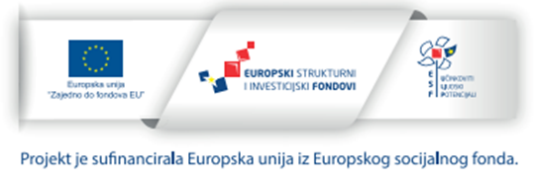 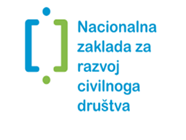 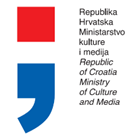 Sadržaj objave isključiva je odgovornost Javne ustanove Narodne knjižnice i čitaonice Halubajska zoraZa više o EU fondovima doznajte na www.esf.hr i www.strukturnifondovi.hr HALU BOOK PROGRAMI - VELJAČAHALU BOOK PROGRAMI - VELJAČAHALU BOOK PROGRAMI - VELJAČAHALU BOOK PROGRAMI - VELJAČAHALU BOOK PROGRAMI - VELJAČANaziv radioniceDanDatumSatZa koga?Pričaonica za najmlađeSUBOTAPONEDJELJAKČETVRTAK11.2.16.2.23.2.10:00 - 11:3017:00 - 18:3017:00 - 18:304 – 6 godinaČitateljski klub „V book“ - mladiČETVRTAK23.2.17:30 – 19:0014- 25 godinaČitateljska radionica 54+PONEDJELJAKČETVRTAKPONEDJELJAK16.2.23.2.27.2.15:30 – 17:0015:30 – 17:0015:30 – 17:0054+Mali čitateljski kutićSUBOTAPONEDJELJAK11.2.27.2.11:30 – 13:0017:00 – 18:307 – 13 godinaČitateljski klub „V book“ za OSI (osobe s invaliditetom)SUBOTA25.2.11:30 – 13:00OSIČitateljski klub „V book“ za nezaposleneČETVRTAKSUBOTA23.2.25.2.16:00 – 17:3010:00 – 11:30nezaposleni